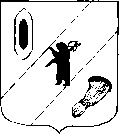 АДМИНИСТРАЦИЯ ГАВРИЛОВ-ЯМСКОГО МУНИЦИПАЛЬНОГО РАЙОНАПОСТАНОВЛЕНИЕ22.05.2014 № 672О внесении изменений и дополнений в постановлениеАдминистрации муниципального района от 30.03. 2015 № 458В целях эффективного взаимодействия между территориальными федеральными органами исполнительной власти и органами местного самоуправления в вопросах упорядочения учета земельных ресурсов, руководствуясь статьей 26 Устава муниципального района,АДМИНИСТРАЦИЯ МУНИЦИПАЛЬНОГО РАЙОНА ПОСТАНОВЛЯЕТ:1. Внести изменения в постановление Администрации Гаврилов-Ямского муниципального района от 30.03.2015 № 458 «О создании рабочей группы по организации межведомственного взаимодействия», дополнив Приложение  следующими пунктами:«10. Горбунова Ирина Владимировна – инженер 2 категории Гаврилов-Ямского отдела ФГБУ «ФКП Росреестра» по Ярославской области»;Индивидуальный предприниматель Латынцев Александр Валерьевич – кадастровый инженер».2. Контроль за исполнением постановления возложить на первого заместителя Главы Администрации муниципального района Забаева А.А.3. Разместить настоящее постановление на официальном сайте Администрации Гаврилов-Ямского муниципального района в сети Интернет.4. Настоящее постановление вступает в силу с момента подписания.Глава Администрациимуниципального района						В.И.Серебряков